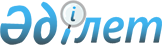 О внесении изменений и дополнения в решение Павлодарского городского маслихата от 23 декабря 2009 года N 168/21 "О бюджете города Павлодара на 2010 - 2012 годы"
					
			Утративший силу
			
			
		
					Решение маслихата города Павлодара Павлодарской области от 8 февраля 2010 года N 1/22. Зарегистрировано Управлением юстиции города Павлодара Павлодарской области 12 февраля 2010 года N 12-1-150. Утратило силу в связи с истечением срока действия (письмо маслихата города Павлодара Павлодарской области от 04 марта 2014 года N 1-20/76)      Сноска. Утратило силу в связи с истечением срока действия (письмо маслихата города Павлодара Павлодарской области от 04.03.2014 N 1-20/76).

      В соответствии с подпунктом 4) пункта 2, пунктом 3 статьи 106 Бюджетного кодекса Республики Казахстан, подпунктом 1) пункта 1 статьи 6 Закона Республики Казахстан "О местном государственном управлении и самоуправлении в Республике Казахстан" городской маслихат РЕШИЛ:



      1. Внести в решение Павлодарского городского маслихата от 23 декабря 2009 года N 168/21  "О бюджете города Павлодара на 2010-2012 годы" (21-я очередная сессия 4 созыва), (зарегистрированное в Реестре государственной регистрации нормативных правовых актов за N 12-1-148 от 29 декабря 2009 года, опубликованное 7 января 2010 года в газетах "Сарыарка самалы" N 1 и 11 января 2010 года "Версия" N 1), следующие изменения и дополнение:



      "в подпункте 1) пункта 1 указанного решения цифры "23 816 804" заменить цифрами "27 363 296";

      цифры "805 414" заменить цифрами "4 351 906";

      в подпункте 2) пункта 1 указанного решения цифры "23 086 804"  заменить цифрами "26 958 296";

      подпункт 3) пункта 1 указанного решения изложить в новой редакции "чистое бюджетное кредитование – 2 673 тысячи тенге, в том числе:

      бюджетные кредиты – 2 673 тысячи тенге";

      в подпункте 5) пункта 1 указанного решения цифры "730 000" заменить цифрами "402 327";

      в подпункте 6) пункта 1 указанного решения цифры "- 730 000" заменить цифрами "- 402 327";

      абзац подпункта 6) пункта 1 указанного решения дополнить текстом следующего содержания:

      "поступление займов – 327 673 тысяч тенге";



      пункт 4 изложить в новой редакции:

      "Учесть, что в бюджете города Павлодара на 2010 год предусмотрены целевые трансферты из вышестоящих бюджетов на реализацию стратегии региональной занятости и переподготовки кадров в сумме 2 079 828 тысяч тенге, в том числе:

      на реализацию проектов – 1 982 028 тысяч тенге;

      на расширение программы социальных рабочих мест и молодежной практики – 97 800 тысяч тенге".



      Приложения 1, 5, 6, 7, 8 к указанному решению изложить в новой редакции согласно приложениям 1, 2, 3, 4, 5 к настоящему решению".



      2. Контроль за выполнением настоящего решения возложить на ревизионную комиссию городского маслихата.



      3. Настоящее решение вводится в действие с 1 января 2010 года.      Председатель сессии,

      секретарь городского маслихата             М. Желнов

Приложение 1            

решению Павлодарского городского   

маслихата от 8 февраля 2010 года N  1/22 Уточненный бюджет города Павлодара на 2010 год

Приложение 2            

к решению Павлодарского городского маслихата

от 8 февраля 2010 года N 1/22      Перечень бюджетных программ на 2010 год

аппарата акима Кенжекольского сельского округа

Приложение 3             

к решению Павлодарского городского маслихата

от 8 февраля 2010 года N 1/22        Перечень бюджетных программ на 2010 год

аппарата акима села Мойылды

Приложение 4              

к решению Павлодарского городского маслихата

от 8 февраля 2010 года N 1/22        Перечень бюджетных программ на 2010 год

аппарата акима села Павлодарское

Приложение 5              

к решению Павлодарского городского маслихата

от 8 февраля 2010 года N 1/22        Перечень бюджетных программ на 2010 год

аппарата акима поселка Ленинский
					© 2012. РГП на ПХВ «Институт законодательства и правовой информации Республики Казахстан» Министерства юстиции Республики Казахстан
				КатегорияКатегорияКатегорияКатегорияСумма (тысяч тенге)КлассКлассКлассСумма (тысяч тенге)ПодклассПодклассСумма (тысяч тенге)НаименованиеСумма (тысяч тенге)123451. Доходы273632961Налоговые поступления1919220101Подоходный налог75887652Индивидуальный подоходный налог758876503Социальный налог10349301Социальный налог103493004Налоги на собственность21627041Налоги на имущество12467663Земельный налог4353784Налог на транспортные средства4804995Единый земельный налог6105Внутренние налоги на товары, работы и услуги81169552Акцизы73781023Поступления за использование природных и других ресурсов5298294Сборы за ведение предпринимательской и профессиональной деятельности1612175Налог на игорный бизнес4780708Обязательные платежи, взимаемые за совершение юридически значимых действий и (или) выдачу документов уполномоченными на то государственными органами или должностными лицами2888471Государственная пошлина2888472Неналоговые поступления8527001Доходы от государственной собственности436005Доходы от аренды имущества, находящегося в государственной собственности4360002Поступления от реализации товаров (работ, услуг) государственными учреждениями, финансируемыми из государственного бюджета1101Поступления от реализации товаров (работ, услуг) государственными учреждениями, финансируемыми из государственного бюджета11003Поступления денег от проведения государственных закупок, организуемых государственными учреждениями, финансируемыми из государственного бюджета2511Поступления денег от проведения государственных закупок, организуемых государственными учреждениями, финансируемыми из государственного бюджета25104Штрафы, пени, санкции, взыскания, налагаемые государственными учреждениями, финансируемыми из государственного бюджета, а также содержащимися и финансируемыми из бюджета (сметы расходов) Национального Банка Республики Казахстан26451Штрафы, пени, санкции, взыскания, налагаемые государственными учреждениями, финансируемыми из государственного бюджета, а также содержащимися и финансируемыми из бюджета (сметы расходов) Национального Банка Республики Казахстан, за исключением поступлений от организаций нефтяного сектора264506Прочие неналоговые поступления386641Прочие неналоговые поступления386643Поступления от продажи основного капитала373391901Продажа государственного имущества, закрепленного за государственными учреждениями7300001Продажа государственного имущества, закрепленного за государственными учреждениями73000003Продажа земли и нематериальных активов30039191Продажа земли29689192Продажа нематериальных активов350004Поступления трансфертов435190602Трансферты из вышестоящих органов государственного управления43519062Трансферты из областного бюджета4351906Функциональная группаФункциональная группаФункциональная группаФункциональная группаФункциональная группаСумма (тысяч тенге)Функциональная подгруппаФункциональная подгруппаФункциональная подгруппаФункциональная подгруппаСумма (тысяч тенге)Администратор бюджетных программАдминистратор бюджетных программАдминистратор бюджетных программСумма (тысяч тенге)ПрограммаПрограммаСумма (тысяч тенге)НаименованиеСумма (тысяч тенге)1234562. Затраты2695829601Государственные услуги общего характера2522091Представительные, исполнительные и другие органы, выполняющие общие функции государственного управления151169112Аппарат маслихата района (города областного значения)18693001Услуги по обеспечению деятельности маслихата района (города областного значения)18693122Аппарат акима района (города областного значения)89779001Услуги по обеспечению деятельности акима района (города областного значения)89779123Аппарат акима района в городе, города районного значения, поселка, аула (села), аульного (сельского) округа42697001Услуги по обеспечению деятельности акима района в городе, города районного значения, поселка, аула (села), аульного (сельского) округа42297023Материально-техническое оснащение государственных органов4002Финансовая деятельность74422452Отдел финансов района (города областного значения)74422001Услуги по реализации государственной политики в области исполнения и контроля за исполнением бюджета района и управления коммунальной собственностью района (города областного значения)38492003Проведение оценки имущества в целях налогообложения2376004Организация работы по выдаче разовых талонов и обеспечение полноты сбора сумм от реализации разовых талонов21040011Учет, хранение, оценка и реализация имущества, поступившего в коммунальную собственность125145Планирование и статистическая деятельность26618453Отдел экономики и бюджетного планирования района (города областного значения)26618001Услуги по реализации государственной политики в области формирования и развития экономической политики, системы государственного планирования и управления района (города областного значения)2661802Оборона129831Военные нужды12983122Аппарат акима района (города областного значения)12983005Мероприятия в рамках исполнения всеобщей воинской обязанности1298303Общественный порядок, безопасность, правовая, судебная, уголовно-исполнительная деятельность463461Правоохранительная деятельность46346458Отдел жилищно-коммунального хозяйства, пассажирского транспорта и автомобильных дорог района (города областного значения)46346021Обеспечение безопасности дорожного движения в населенных пунктах4634604Образование56341731Дошкольное воспитание и обучение1579547123Аппарат акима района в городе, города районного значения, поселка, аула (села), аульного (сельского) округа70054004Поддержка организаций дошкольного воспитания и обучения70054464Отдел образования района (города областного значения)1509493009Обеспечение деятельности организаций  дошкольного воспитания и обучения15094932Начальное, основное среднее и общее среднее образование3691204123Аппарат акима района в городе, города районного значения, поселка, аула (села), аульного (сельского) округа14982005Организация бесплатного подвоза учащихся до школы и обратно в аульной (сельской) местности14982464Отдел образования района (города областного значения)3676222003Общеобразовательное обучение3352054006Дополнительное образование для детей3241684Техническое и профессиональное, послесреднее образование28092464 Отдел образования района (города областного значения)28092018Организация профессионального обучения280929Прочие услуги в области образования335330464Отдел образования района (города областного значения)335330001Услуги по реализации государственной политики на местном уровне в области образования26878005Приобретение и доставка учебников, учебно-методических комплексов для государственных учреждений образования района (города областного значения)109155007Проведение школьных олимпиад, внешкольных мероприятий  и конкурсов районного (городского) масштаба2097011Капитальный, текущий ремонт объектов образования в рамках реализации стратегии региональной занятости и переподготовки кадров19720006Социальная помощь и социальное обеспечение10877722Социальная помощь1034753123Аппарат акима района в городе, города районного значения, поселка, аула (села), аульного (сельского) округа1409003Оказание социальной помощи нуждающимся гражданам на дому1409451Отдел занятости и социальных программ района (города областного значения)1031288002Программа занятости217398005Государственная адресная социальная помощь31500006Жилищная помощь65670007Социальная помощь отдельным категориям нуждающихся граждан по решениям местных представительных органов287275010Материальное обеспечение детей-инвалидов, воспитывающихся и обучающихся на дому11488013Социальная адаптация лиц, не имеющих определенного местожительства57688014Оказание социальной помощи нуждающимся гражданам на дому48199015Территориальные центры социального обслуживания пенсионеров и инвалидов62736016Государственные пособия на детей до 18 лет17550017Обеспечение нуждающихся инвалидов обязательными гигиеническими средствами и предоставление услуг специалистами жестового языка, индивидуальными помощниками в соответствии с индивидуальной программой реабилитации инвалида56128019Обеспечение проезда участникам и инвалидам Великой Отечественной войны к 65-летию Победы в Великой Отечественной войне7426020Выплата единовременной материальной помощи участникам и инвалидам Великой Отечественной войны к 65-летию Победы в Великой Отечественной войне168230464Отдел образования района (города областного значения)2056008Социальная поддержка обучающихся и воспитанников организаций образования очной формы обучения в виде льготного проезда на общественном транспорте (кроме такси) по решению местных представительных органов20569Прочие услуги в области социальной помощи и социального обеспечения53019451Отдел занятости и социальных программ района (города областного значения)53019001Услуги по реализации государственной политики на местном уровне в области обеспечения занятости и социальных программ для населения48739011Оплата услуг по зачислению, выплате и доставке пособий и других социальных выплат1280022Материально-техническое оснащение государственных органов300007Жилищно-коммунальное хозяйство32776331Жилищное хозяйство1662926458Отдел жилищно-коммунального хозяйства, пассажирского транспорта и автомобильных дорог района (города областного значения)46244003Организация сохранения государственного жилищного фонда46244467Отдел строительства района (города областного значения)1616682003Строительство и (или) приобретение жилья государственного коммунального жилого фонда315000004Развитие, обустройство и (или) приобретение инженерно-коммуникационной инфраструктуры780000019Строительство жилья5216822Коммунальное хозяйство1055712123Аппарат акима района в городе, города районного значения, поселка, аула (села), аульного (сельского) округа2926014Организация водоснабжения населенных пунктов2926458Отдел жилищно-коммунального хозяйства, пассажирского транспорта и автомобильных дорог района (города областного значения)1052786012Функционирование системы водоснабжения и водоотведения50799028Развитие коммунального хозяйства47450030Ремонт инженерно-коммуникационной инфраструктуры и благоустройство населенных пунктов в рамках реализации стратегии региональной занятости и переподготовки кадров654537032Развитие инженерно-коммуникационной инфраструктуры и благоустройство населенных пунктов в рамках реализации стратегии региональной занятости и переподготовки кадров3000003Благоустройство населенных пунктов558995123Аппарат акима района в городе, города районного значения, поселка, аула (села), аульного (сельского) округа9737008Освещение улиц населенных пунктов4975009Обеспечение санитарии населенных пунктов2123011Благоустройство и озеленение населенных пунктов2639458Отдел жилищно-коммунального хозяйства, пассажирского транспорта и автомобильных дорог района (города областного значения)549258015Освещение улиц в населенных пунктах132844016Обеспечение санитарии населенных пунктов129939017Содержание мест захоронений и захоронение безродных22647018Благоустройство и озеленение населенных пунктов26382808Культура, спорт, туризм и информационное пространство8290981Деятельность в области культуры177974123Аппарат акима района в городе, города районного значения, поселка, аула (села), аульного (сельского) округа1957006Поддержка культурно-досуговой работы на местном уровне1957455Отдел культуры и развития языков района (города областного значения)176017003Поддержка культурно-досуговой работы1760172Спорт134304465Отдел физической культуры и спорта района (города областного значения)134304006Проведение спортивных соревнований на районном (города областного значения)  уровне132465007Подготовка и участие членов сборных команд района (города областного значения) по различным видам спорта на областных спортивных соревнованиях18393Информационное пространство119512455Отдел культуры и развития языков района (города областного значения)80041006Функционирование районных (городских) библиотек73953007Развитие государственного языка и других языков народа Казахстана6088456Отдел внутренней политики района (города областного значения)39471002Услуги по проведению государственной информационной политики через газеты и журналы13794005Услуги по проведению государственной информационной политики через телерадиовещание256779Прочие услуги по организации культуры, спорта, туризма и информационного пространства397308455Отдел культуры и развития языков района (города областного значения)51624001Услуги по реализации государственной политики на местном уровне в области развития языков и культуры9820004Капитальный, текущий ремонт объектов культуры в рамках реализации стратегии региональной занятости и переподготовки кадров41804456Отдел внутренней политики района (города областного значения)33250001Услуги по реализации государственной политики на местном уровне в области информации, укрепления государственности и формирования социального оптимизма граждан11050003Реализация региональных программ в сфере молодежной политики22200465Отдел физической культуры и спорта района (города областного значения)312434001Услуги по реализации государственной политики на местном уровне в сфере физической культуры и спорта7547003Капитальный, текущий ремонт объектов спорта в рамках реализации стратегии региональной занятости и переподготовки кадров30488709Топливно–энергетический комплекс и недропользование6106009Прочие услуги в области топливно-энергетического комплекса и недропользования610600467Отдел строительства района (города областного значения)610600009Развитие теплоэнергетической системы61060010Сельское, водное, лесное, рыбное хозяйство, особо охраняемые природные территории, охрана окружающей среды и животного мира, земельные отношения929501Сельское хозяйство22976453Отдел экономики и бюджетного планирования района (города областного значения)125099Реализация мер социальной поддержки специалистов социальной сферы сельских населенных пунктов за счет целевого трансферта из республиканского бюджета125474Отдел сельского хозяйства и ветеринарии района (города областного значения)22851001Услуги по реализации государственной политики на местном уровне в сфере сельского хозяйства и ветеринарии8651004Материально–техническое оснащение государственных органов200007Организация отлова и уничтожения бродячих собак и кошек140002Водное хозяйство41521467Отдел строительства района (города областного значения)41521012Развитие системы водоснабжения415216Земельные отношения23715463Отдел земельных отношений района (города областного значения)23715001Услуги по реализации государственной политики в области регулирования земельных отношений на территорий района (города областного значения)237159Прочие услуги в области сельского, водного, лесного, рыбного хозяйства, охраны окружающей среды и земельных отношений4738474Отдел сельского хозяйства и ветеринарии района (города областного значения)4738013Проведение противоэпизоотических мероприятий473811Промышленность, архитектурная, градостроительная и строительная деятельность461312Архитектурная, градостроительная и строительная деятельность46131467Отдел строительства района (города областного значения)17798001Услуги по реализации государственной политики на местном уровне в области строительства17798468Отдел архитектуры и градостроительства района (города областного значения)28333001Услуги по реализации государственной политики в области архитектуры и градостроительства на местном уровне9731003Разработка комплексных схем градостроительного развития и генеральных планов населенных пунктов1860212Транспорт и коммуникации14075211Автомобильный транспорт710859123Аппарат акима района в городе, города районного значения, поселка, аула (села), аульного (сельского) округа2811013Обеспечение функционирования автомобильных дорог в городах районного значения, поселках, аулах (селах), аульных (сельских) округах2811458Отдел жилищно-коммунального хозяйства, пассажирского транспорта и автомобильных дорог района (города областного значения)708048023Обеспечение функционирования автомобильных дорог7080489Прочие услуги в сфере транспорта и коммуникаций696662123Аппарат акима района в городе, города районного значения, поселка, аула (села), аульного (сельского) округа59876020Ремонт и содержание автомобильных дорог населенных пунктов в рамках реализации стратегии региональной занятости и переподготовки кадров59876458Отдел жилищно-коммунального хозяйства, пассажирского транспорта и автомобильных дорог района (города областного значения)636786008Ремонт и содержание автомобильных дорог районного значения, улиц городов и населенных пунктов в рамках реализации стратегии региональной занятости и переподготовки кадров543724024Организация внутрипоселковых (внутригородских) внутрирайонных общественных пассажирских перевозок9306213Прочие1336873Поддержка предпринимательской деятельности и защита конкуренции16547469Отдел предпринимательства района (города областного значения)16547001Услуги по реализации государственной политики на местном уровне в области развития предпринимательства и промышленности11038003Поддержка предпринимательской деятельности55099Прочие117140452Отдел финансов района (города областного значения)39540012Резерв местного исполнительного органа района (города областного значения)39540458Отдел жилищно-коммунального хозяйства, пассажирского транспорта и автомобильных дорог района (города областного значения)77600001Услуги по реализации государственной политики на местном уровне в области жилищно-коммунального хозяйства, пассажирского транспорта и автомобильных дорог7760015Трансферты135271931Трансферты13527193452Отдел финансов района (города областного значения)13527193007Бюджетные изъятия13236964020Целевые текущие трансферты в вышестоящие бюджеты в связи с изменением фонда оплаты труда в бюджетной сфере2902293. Чистое бюджетное кредитование2673Бюджетные кредиты267310Сельское, водное, лесное, рыбное хозяйство, особо охраняемые природные территории, охрана окружающей среды и животного мира, земельные отношения26731Сельское хозяйство2673453Отдел экономики и бюджетного планирования района (города областного значения)2673006Бюджетные кредиты для реализации мер социальной поддержки специалистов социальной сферы сельских населенных пунктов26734. Сальдо по операциям с финансовыми активами05. Дефицит (профицит) бюджета4023276. Финансирование дефицита (использование профицита) бюджета- 402327в том числе07Поступление займов3276731Внутренние государственные займы3276732Договоры займа32767303Займы, получаемые местным исполнительным органом района (города областного значения)32767316Погашение займов7300001Погашение займов730000452Отдел финансов района (города областного значения)730000009Погашение долга местного исполнительного органа730000Функциональная группаФункциональная группаФункциональная группаФункциональная группаФункциональная группаФункциональная подгруппаФункциональная подгруппаФункциональная подгруппаФункциональная подгруппаАдминистратор бюджетных программАдминистратор бюджетных программАдминистратор бюджетных программПрограммаПрограммаНаименование1234501Государственные услуги общего характера1Представительные, исполнительные и другие органы, выполняющие общие функции  государственного управления123Аппарат акима района в городе, города районного значения, поселка, аула (села), аульного (сельского) округа001Услуги по обеспечению деятельности акима района в городе, города районного значения, поселка, аула (села), аульного (сельского) округа023Материально-техническое оснащение государственных органов04Образование1Дошкольное воспитание и обучение123Аппарат акима района в городе, города районного значения, поселка, аула (села), аульного (сельского) округа004Поддержка организаций дошкольного воспитания и обучения2Начальное, основное среднее и общее среднее образование123Аппарат акима района в городе, города районного значения, поселка, аула (села), аульного (сельского) округа005Организация бесплатного подвоза учащихся до школы и обратно в аульной (сельской) местности06Социальная помощь и социальное обеспечение2Социальная помощь123Аппарат акима района в городе, города районного значения, поселка, аула (села), аульного (сельского) округа003Оказание социальной помощи нуждающимся гражданам на дому07Жилищно-коммунальное хозяйство3Благоустройство населенных пунктов123Аппарат акима района в городе, города районного значения, поселка, аула (села), аульного (сельского) округа008Освещение улиц населенных пунктов009Обеспечение санитарии населенных пунктов011Благоустройство и озеленение населенных пунктов12Транспорт и коммуникации1Автомобильный транспорт123Аппарат акима района в городе, города районного значения, поселка, аула (села), аульного (сельского) округа013Обеспечение функционирования автомобильных дорог в городах районного значения, поселках, аулах (селах), аульных (сельских) округах9Прочие услуги в сфере транспорта и коммуникаций123Аппарат акима района в городе, города районного значения, поселка, аула (села), аульного (сельского) округа020Ремонт и содержание автомобильных дорог населенных пунктов в рамках реализации стратегии региональной занятости и переподготовки кадровФункциональная группаФункциональная группаФункциональная группаФункциональная группаФункциональная группаФункциональная подгруппаФункциональная подгруппаФункциональная подгруппаФункциональная подгруппаАдминистратор бюджетных программАдминистратор бюджетных программАдминистратор бюджетных программПрограммаПрограммаНаименование1234501Государственные услуги общего характера1Представительные, исполнительные и другие органы, выполняющие общие функции государственного управления123Аппарат акима района в городе, города районного значения, поселка, аула (села), аульного (сельского) округа001Услуги по обеспечению деятельности акима района в городе, города районного значения, поселка, аула (села), аульного (сельского) округа023Материально-техническое оснащение государственных органов07Жилищно-коммунальное хозяйство3Благоустройство населенных пунктов123Аппарат акима района в городе, города районного значения, поселка, аула (села), аульного (сельского) округа008Освещение улиц населенных пунктов009Обеспечение санитарии населенных пунктов011Благоустройство и озеленение населенных пунктов08Культура, спорт, туризм и информационное пространство1Деятельность в области культуры123Аппарат акима района в городе, города районного значения, поселка, аула (села), аульного (сельского) округа006Поддержка культурно-досуговой  работы на местном уровне12Транспорт и коммуникации1Автомобильный транспорт123Аппарат акима района в городе, города районного значения, поселка, аула (села), аульного (сельского) округа013Обеспечение функционирования автомобильных дорог в городах районного значения, поселках, аулах (селах), аульных (сельских) округах9Прочие услуги в сфере транспорта и коммуникаций123Аппарат акима района в городе, города районного значения, поселка, аула (села), аульного (сельского) округа020Ремонт и содержание автомобильных дорог населенных пунктов в рамках реализации стратегии региональной занятости и переподготовки кадровФункциональная группаФункциональная группаФункциональная группаФункциональная группаФункциональная группаФункциональная подгруппаФункциональная подгруппаФункциональная подгруппаФункциональная подгруппаАдминистратор бюджетных программАдминистратор бюджетных программАдминистратор бюджетных программПрограммаПрограммаНаименование1234501Государственные услуги общего характера1Представительные, исполнительные и другие органы, выполняющие общие функции государственного управления123Аппарат акима района в городе, города районного значения, поселка, аула (села), аульного (сельского) округа001Услуги по обеспечению деятельности акима района в городе, города районного значения, поселка, аула (села), аульного (сельского) округа023Материально-техническое оснащение государственных органов04Образование1Дошкольное воспитание и обучение123Аппарат акима района в городе, города районного значения, поселка, аула (села), аульного (сельского) округа004Поддержка организаций дошкольного воспитания и обучения2Начальное, основное среднее и общее среднее образование123Аппарат акима района в городе, города районного значения, поселка, аула (села), аульного (сельского) округа005Организация бесплатного подвоза учащихся до школы и обратно в аульной (сельской) местности07Жилищно-коммунальное хозяйство2Коммунальное хозяйство123Аппарат акима района в городе, города районного значения, поселка, аула (села), аульного (сельского) округа014Организация водоснабжения населенных пунктов3Благоустройство населенных пунктов123Аппарат акима района в городе, города районного значения, поселка, аула (села), аульного (сельского) округа008Освещение улиц населенных пунктов009Обеспечение санитарии населенных пунктов011Благоустройство и озеленение населенных пунктов08Культура, спорт, туризм и информационное пространство1Деятельность в области культуры123Аппарат акима района в городе, города районного значения, поселка, аула (села), аульного (сельского) округа006Поддержка культурно-досуговой работы на местном уровне12Транспорт и коммуникации1Автомобильный транспорт123Аппарат акима района в городе, города районного значения, поселка, аула (села), аульного (сельского) округа013Обеспечение функционирования автомобильных дорог в городах районного значения, поселках, аулах (селах), аульных (сельских) округах9Прочие услуги в сфере транспорта и коммуникаций123Аппарат акима района в городе, города районного значения, поселка, аула (села), аульного (сельского) округа020Ремонт и содержание автомобильных дорог населенных пунктов в рамках реализации стратегии региональной занятости и переподготовки кадровФункциональная группаФункциональная группаФункциональная группаФункциональная группаФункциональная группаФункциональная подгруппаФункциональная подгруппаФункциональная подгруппаФункциональная подгруппаАдминистратор бюджетных программАдминистратор бюджетных программАдминистратор бюджетных программПрограммаПрограммаНаименование1234501Государственные услуги общего характера1Представительные, исполнительные и другие органы, выполняющие общие функции  государственного управления123Аппарат акима района в городе, города районного значения, поселка, аула (села), аульного (сельского) округа001Услуги по обеспечению деятельности акима района в городе, города районного значения, поселка, аула (села), аульного (сельского) округа023Материально-техническое оснащение государственных органов04Образование1Дошкольное воспитание и обучение123Аппарат акима района в городе, города районного значения, поселка, аула (села), аульного (сельского) округа004Поддержка организаций дошкольного воспитания и обучения2Начальное, основное среднее и общее среднее образование123Аппарат акима района в городе, города районного значения, поселка, аула (села), аульного (сельского) округа005Организация бесплатного подвоза учащихся до школы и обратно в аульной (сельской) местности06Социальная помощь и социальное обеспечение2Социальная помощь123Аппарат акима района в городе, города районного значения, поселка, аула (села), аульного (сельского) округа003Оказание социальной помощи гражданам на дому07Жилищно-коммунальное хозяйство3Благоустройство населенных пунктов123Аппарат акима района в городе, города районного значения, поселка, аула (села), аульного (сельского) округа008Освещение улиц населенных пунктов009Обеспечение санитарии населенных пунктов011Благоустройство и озеленение населенных пунктов08Культура, спорт, туризм и информационное пространство1Деятельность в области культуры123Аппарат акима района в городе, города районного значения, поселка, аула (села), аульного (сельского) округа006Поддержка культурно-досуговой работы на местном уровне12Транспорт и коммуникации1Автомобильный транспорт123Аппарат акима района в городе, города районного значения, поселка, аула (села), аульного (сельского) округа013Обеспечение функционирования автомобильных дорог в городах районного значения, поселках, аулах (селах), аульных (сельских) округах9Прочие услуги в сфере транспорта и коммуникаций123Аппарат акима района в городе, города районного значения, поселка, аула (села), аульного (сельского) округа020Ремонт и содержание автомобильных дорог населенных пунктов в рамках реализации стратегии региональной занятости и переподготовки кадров